FICHE DE RENSEIGNEMENTS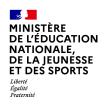 Information des famillesA quoi sert cette fiche ?Les renseignements demandés sur cette fiche sont indispensables à l’établissement pour gérer la scolarité de votre enfant (inscription, changement d’établissement, affectation, inscription aux examens, etc.) et pour vous contacter à tout moment, en particulier en cas d’urgence.Ces informations sont également utiles à l’académie et au ministère pour mieux connaître les établissements et contribuer à leur bon fonctionnement.C’est pourquoi il est important de remplir cette fiche avec soin et de signaler dès que possible à l’établissement tout changement intervenant en cours d’année.Qu’est-ce que l’application Siècle ?Les informations que vous fournissez au moyen de cette fiche sont enregistrées par l’établissement dans Siècle (système d'information pour les élèves des collèges, des lycées et pour les établissements) dont la finalité principale est la gestion administrative, pédagogique et financière des élèves, des apprentis et des étudiants scolarisés dans les collèges, les lycées ou les établissements régionaux d’enseignement adapté. Ce traitement a également une finalité de pilotage aux niveaux national et académique.Siècle constitue un traitement de données à caractère personnel mis en œuvre par le ministre de l’éducation nationale et de la jeunesse pour l’exécution d’une mission d’intérêt public au sens du e) de l’article 6 du règlement général (UE) 2016/679 du Parlement européen et du Conseil du 27 avril 2016 sur la protection des données (RGPD).Le ministère s’engage à traiter vos données à caractère personnel dans le respect de la loi n°78-17 du 6 janvier 1978 modifiée relative à l'informatique, aux fichiers et aux libertés, ainsi que du RGPD.Outre les données collectées au moyen de cette fiche, l’établissement peut saisir dans Siècle des données relatives aux bourses, à la vie scolaire, aux évaluations, à l’orientation et à la gestion financière de votre enfant.Sont destinataires de ces	données	:Au niveau de l'établissement : le chef d’établissement et son adjoint, les agents administratifs habilités chargés de la gestion des dossiers, les conseillers principaux d’éducation, les assistants d’éducation, les enseignants et les psychologues de l’éducation nationale ; dans le cadre des élections des parents d’élèves, les représentants des associations de parents d’élèves sont destinataires des nom, prénom et sexe des élèves et des apprentis ainsi que des données d’identification et de l’adresse de leurs responsables lorsque ces derniers y consentent.Au niveau départemental : le directeur académique des services de l’éducation nationale et les inspecteurs de l’éducation nationale chargés de l’information et de l’orientation.Au niveau académique : les agents habilités des services de gestion, des services académiques d’information et d’orientation, des services statistiques académiques et des services académiques des bourses et les agents habilités de la mission de lutte contre le décrochage scolaire.Dans les centres d’information et d’orientation : les directeurs des centres d’information et d’orientation du ressort des établissements, les psychologues de l’éducation nationale et les personnels administratifs habilités par les directeurs des centres d’information et d’orientation.Au sein des collectivités territoriales :dans le cadre du contrôle de l’obligation scolaire, les maires des communes de résidence des élèves et des apprentis sont destinataires des nom, prénom, sexe et date de naissance des élèves et des apprentis ;dans le cadre de conventions de partenariat relatives à l’octroi d’aide à la restauration, les agents habilités de la collectivité territoriale de rattachement sont destinataires des nom et prénom des élèves, apprentis et étudiants ainsi que des nom, prénom et adresse de leurs responsables ;dans le cadre de l’attribution d’une aide à la scolarité, les agents habilités de la collectivité territoriale de rattachement sont destinataires des nom, prénom, date de naissance, classe de l'élève, des informations relatives aux aides financières ainsi que des nom, prénom, adresse, profession et revenus de leurs responsables ainsi que du quotient familial ;dans le cadre de l'attribution d'une bourse, les agents habilités de la collectivité locale sont destinataires des informations suivantes : nom, prénom, date de naissance, classe de l'élève et montant de la bourse ainsi que des nom, prénom, adresse, profession, informations bancaires et nombre d'enfants à charge des représentants légaux.L’ensemble des informations recueillies sont conservées jusqu’à l’expiration d’un délai d’un an après la fin de la dernière année scolaireDans l’établissement.Comment exercer vos droits ?Vous pouvez exercer les droits d’accès, de rectification, de limitation et d’opposition définis par les articles 15, 16, 18 et 21 du RGPD, ainsi que ceux prévus à l’article 40-1 de la loi n° 78-17 du 6 janvier 1978 relative à l’informatique, aux fichiers et aux libertés.Ces démarches peuvent être effectuées, soit par courriel ou courrier auprès du chef d’établissement, soit auprès du délégué à la protection des données du ministère de l’éducation et de la jeunesse, grâce à l’un des moyens ci-dessous :à l’adresse électronique suivante : dpd@education.gouv.frvia le formulaire de saisine en ligne : http://www.education.gouv.fr/pid33441/nous-contacter.html#RGPDou par courrier adressé au :Ministère de l'éducation nationale et de la jeunessel'attention du délégué à la protection des données (DPD) 110, rue de Grenelle75357 Paris Cedex 07Si vous estimez, même après avoir adressé une réclamation au ministère de l’éducation nationale et de la jeunesse, que vos droits en matière de protection des données à caractère personnel ne sont pas respectés, vous avez la possibilité de déposer une réclamation auprès de la Commission nationale de l’informatique et des libertés (Cnil) à l’adresse suivante : 3 Place de Fontenoy - TSA 80715 - 75334 Paris Cedex 07.Dans le cadre de l’exercice de vos droits, vous devez justifier de votre identité par tout moyen. En cas de doute sur votre identité, les services chargés du droit d’accès et le délégué à la protection des données se réservent le droit de vous demander les informations supplémentaires qui leur apparaissent nécessaires, y compris la photocopie d’un titre d’identité portant votre signature.Merci de vous assurer de l’accord des autres personnes dont vous fournissez les coordonnées ci-après, et de les informer de l’utilisation qui sera faite par l’établissement de leurs données personnelles.FICHE INDIVIDUELLE D’INSCRIPTION pour la classe de 6ème 	     Année scolaire 2021/2022IDENTIFICATION : NOM :…………………………………………………..….………………   PRENOM :…………………………………………………………………Sexe : 		 Masculin 		 FémininNationalité :………………………………Né(e) le :……..…/…………../………….Département de Naissance :…………Commune de naissance :……………….…………………………….SCOLARITE  en 2021/2022 : Redoublant : 	 oui	  non Externe   Demi-pensionnaire  Si  Section Internationale, laquelle :………..……………………….. Langue vivante : tous les élèves de 6ème font obligatoirement de l'anglais sauf ceux inscrits en section britannique (ils feront alors de l'allemand)SCOLARITE précédente (en 2020/2021) :Ecole :…………………………………………...…………………………     Département/ville: ……………………………………………………..Classe  :……………………………………………………………………Si Section Internationale, laquelle :…………..…………………………RESPONSABLE PRINCIPAL DE L’ENFANT :     Père 		 Mère 	 Autre:..............................NOM :…………………………….………………………..…………...	 PRENOM : ……………………………………………………………..Adresse Personnelle :………………………………………………..Code postal :….……….............……………………………………. Commune :…………….……..………………………………...…….Téléphone Personnel :……………………………………………....Portable :………………………………………………………………Téléphone professionnel :…………………………………………..Adresse mail:..................................................................................Nombre total d’enfants à charge :……………………………….Nombre d’enfants en collège et lycée publics :……………….Situation emploi : Emploi  Sans –emploi  Retraite    Profession :………………………………………code : ………………………Autre responsable : 	 Père 	 Mère 	 Autre : …………………………NOM :…………………………….………………………..…………...	 PRENOM : ……………………………………………………………..Adresse Personnelle :………………………………………………..Code postal :….……….............……………………………………. Commune :…………….……..………………………………...…….Téléphone Personnel :……………………………………………....Portable :………………………………………………………………Téléphone professionnel :…………………………………………..Adresse mail:..................................................................................Nombre total d’enfants à charge :……………………………….Nombre d’enfants en collège et lycée publics :……………….Situation emploi : Emploi  Sans –emploi  Retraite    Profession :………………………………………code : ………………………….N.B: Nous rappelons aux familles leur responsabilité concernant l'obligation de communication des adresses des 2 responsables, sauf si l'un d'eux est démis de son autorité parentale.Je soussigné, parent (tuteur) de l’élève ………………………………………………...inscrit au collège LES HAUTS-GRILLETS, AUTORISE    N’AUTORISE PAS, la communication de mon adresse personnelle aux associations  de parents d’élèves.  AUTORISE    N’AUTORISE PAS, les photos de groupe, à l'occasion des différents évènements sportifs ou culturels, pour la diffusion sur le site du collège.  Signature du responsable principal :                        Signature autre responsable :ATTENTION : les inscriptions ne sont possibles que si vous résidez dans le secteur d’affectation du collège ou, si votre enfant a préalablement été évalué par l’une des sections internationalesP.S: La liste des fournitures sera disponible sur le site du collège dès que possiblePièces à fournir et à joindre à votre dossier :PHOTOCOPIE d'un Justificatif de domicile, PHOTOCOPIE du livret de famille, PHOTOCOPIE du livret scolaire  Si nécessaire : jugement de divorce ou autre attestation concernant la situation de l’enfant, etc.… • Une attestation d’assurance scolaire pour l’année 2021/2022 vous sera demandée à la rentrée scolaireLes documents sont à renvoyer par mail à l’adresse suivante : inscriptionscollege@gmail.com ou à envoyer au collège au plus vite et dans tous les cas avant le vendredi  25 Juin 2021 (Lundi – Mardi – Jeudi et Vendredi de 9h à 16h et le Mercredi de 9h à 12hProfessions et catégories socio-professionnellesCodes à reporter en page 3                          (Rubrique "représentants légaux")Code	LibelléAGRICULTEURS EXPLOITANTSAgriculteurs exploitantsArtisansCommerçants et assimilésChefs d’entreprise de 10 salariés ou plusProfessions libéralesCadres de la fonction publiqueProfesseurs, professions scientifiquesProfessions de l’information, des arts et des spectaclesCadres administratifs et commerciaux d'entrepriseIngénieurs et cadres techniques d'entrepriseProfesseurs des écoles, instituteurs et assimilésProfessions intermédiaires de la santé et du travail socialClergé, religieuxProfessions intermédiaires administratives de la fonction publiqueProfessions intermédiaires administratives commerciales en entrepriseTechniciensContremaîtres, agents de maîtriseEmployés civils et agents de service de la fonction publiquePoliciers et militairesEmployés administratifs d’entrepriseEmployés de commercePersonnels des services directs aux particuliersOUVRIERSOuvriers qualifiés de type industrielOuvriers qualifiés de type artisanalChauffeursOuvriers qualifiés de la manutention, du magasinage et du transportOuvriers non qualifiés de type industrielOuvriers non qualifiés de type artisanalOuvriers agricolesRETRAITESRetraités agriculteurs exploitantsRetraités artisans, commerçants, chefs d’entrepriseAnciens cadresAnciennes professions intermédiairesAnciens employésAnciens ouvriersPERSONNES SANS ACTIVITE PROFESSIONNELLEChômeurs n’ayant jamais travailléMilitaires du contingentElèves, étudiantsPersonnes sans activité professionnelle < 60 ans (sauf retraités)Personnes sans activité professionnelle >= 60 ans (sauf retraités)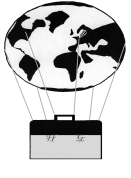 COLLEGE LES HAUTS GRILLETSà Sections Internationales10 bd H. Berlioz78100 SAINT GERMAIN EN LAYETEL 01 30 87 46 20  FAX 01 30 87 46 49http://www.clg-hautsgrillets-st-germain-laye.ac-versailles.frEmail : inscriptionscollege@gmail.com